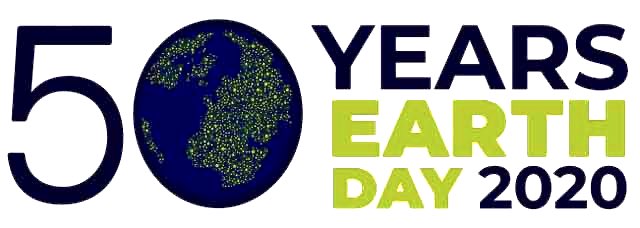 Atividade Eco-escolaAtividade Eco-escolaTemaMARE vai à escola e a casa.As Incríveis viagens dos animaisDataAté 12 de junho de 2020Atividades a desenvolverAtividades a desenvolverUma atividade cheia de descobertas e curiosidades! Porque é que os animais viajam? Como sabem que é altura de partir, e como se orientam?Vão descobrir a resposta a estas perguntas, e ainda aprender técnicas simples de orientação, que poderão colocar em prática em qualquer lugar2. Acede ao link https://63fe2f64-c5b2-430e-aaaa-130d6df22304.filesusr.com/ugd/7b5740_6e57e6e98d624b038914532b6fcd9715.pdf3. Propomos três desafios:a. Escolhe qual das espécies de andorinhas escolheu o teu bairro para fazer o ninho;b. Constrói a tua bússola, pede ajuda aos teus pais;c. Completa a legenda das espécies migradoras. Manda as tuas respostas, fotografa a tua bússola  e envia para : Ana Jorge  f582@aevp.net .Uma atividade cheia de descobertas e curiosidades! Porque é que os animais viajam? Como sabem que é altura de partir, e como se orientam?Vão descobrir a resposta a estas perguntas, e ainda aprender técnicas simples de orientação, que poderão colocar em prática em qualquer lugar2. Acede ao link https://63fe2f64-c5b2-430e-aaaa-130d6df22304.filesusr.com/ugd/7b5740_6e57e6e98d624b038914532b6fcd9715.pdf3. Propomos três desafios:a. Escolhe qual das espécies de andorinhas escolheu o teu bairro para fazer o ninho;b. Constrói a tua bússola, pede ajuda aos teus pais;c. Completa a legenda das espécies migradoras. Manda as tuas respostas, fotografa a tua bússola  e envia para : Ana Jorge  f582@aevp.net .RecursosTelemóvel/Tablet/Computador com ligação à internet 